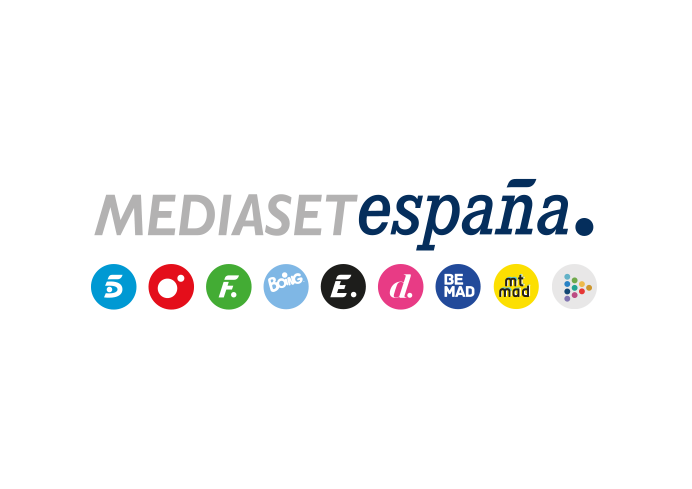 Madrid, 28 de febrero de 2023Telecinco emite el trepidante final de ‘Escándalo, relato de una obsesión’Mañana miércoles a las 22:00 horas, en Telecinco.Hugo ya no puede más. Necesita terminar su asfixiante relación con Inés y solo encuentra una posible solución: huir junto a Ainara y alejarse definitivamente de la mujer que ha provocado tanto sufrimiento a él y a su familia. Sin embargo, Inés, que sigue obsesivamente los pasos del joven, termina descubriendo sus pretensiones. ¿Hasta dónde llegará su obsesión para intentar retenerle a su lado? ¿Cómo será su reacción al saber que su hija está involucrada en el plan? Las respuestas a estas preguntas serán parte fundamental de las tramas del último episodio de ‘Escándalo, relato de una obsesión’, que Telecinco emitirá mañana miércoles 1 de marzo a las 22:00 horas.Ainara y Hugo planean huir juntos. Conscientes de que su entorno podría frustrar sus planes, deciden mantenerlo en secreto. Sin embargo, Inés, que ha logrado descubrir dónde y cuándo se han dado cita los jóvenes, intenta desesperadamente evitar que se marchen juntos y provoca una tragedia en su intento por retener a Hugo a su lado. El terrible suceso desata una investigación policial en la que las personas más cercanas a las víctimas ofrecen sus testimonios y en la que todos los indicios apuntan a una misma persona: Inés.